Für wen ist dieses Seminar.Dieses Seminar richtet sich an Hobbyschrauber oder Personen die Freude haben kleinere Reparaturen an Ihren Oldtimer durchzuführen. Auch an Leute, die von Autos gar keine Ahnung haben und Ihren Horizont erweitern möchten.Dieser Kurs ist die Vorbereitung auf die Praxis. Kurs Themen.Kleine Einführung in die Geschichte des Automobils.Wie funktioniert das Otto 4 Takt Prinzip.Wie wird ein Auto richtig abgehoben auf dem Lift.Was gehört alles zu einen Richtigen ÖL-Wechsel.Keilriemen Wechsel, warum muss man den Riemen wechseln wie wird’s gemacht.Wie funktioniert die Zündung, wie wechselt man eine Zündkerze.Bremse überprüfen warten und Einstellen auch die Bremsflüssigkeit.Wie stellt man das Ventil Spiel ein.Wie prüft man den Frostschutz.Fahrzeug Abschmieren wo sind die Schmiernippel warum macht man das.Allgemeiner Zustand des Fahrzeugs prüfen, inklusive Frage Runde.Dieses Seminar soll mit Freude die Technik des Automobils näherbringen.Auch werden wir Berührung Ängste abbauen.Kosten. Dieses Seminar findet am Abend statt. Mit mindestens 5 Personen. Ab 19.15 Uhr bis ca. 22.00 Uhr (Termin nach Absprache) inkl. Pausen.Die kosten für diesen Grundkurs belaufen sich auf 250 Fr. pro Person Classic Motor Alliance Mitglieder bekommen einen Spezialpreis.Trinkwasser ist im Preis inbegriffen.Alle anderen Verpflegungen sind selbst zu bezahlen.Ort des Seminar :Restaurant Hubel, Geisshubelweg 57 4852 RothristKontakt: Trainer Kay Baumgartner 079 216 51 64 Präsident Classic Motor Alliance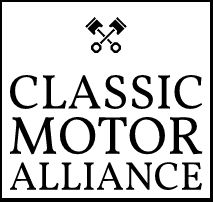 